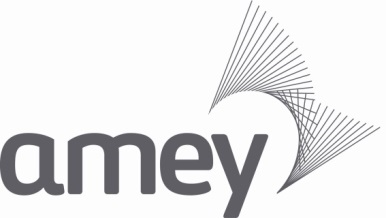 Dear Sir/MadamInvestigative work on the A11 at NewmarketWe are working on behalf of Highways England to complete investigative work on the A11 near you. This work will inspect the road surface of the A11 on the southbound exit slip road at junction 38 of the A14 (where drivers keep left to remain on the A11 or carry on to merge with the A14 westbound). Subject to weather conditions, we plan to complete this work overnight on Tuesday 4 October, working between 21:00 and 06:00. We apologise for any delays this may create for your residents, parishioners and staff. To keep road users at a safe distance from the works, we will close the A11 exit slip road while we are working. Drivers will be directed to continue to join the A14 westbound, exiting at junction 37 (Exning) to take the B1103 Fordham Road south into Newmarket, then the A1304 northeast to return to the junctionWe have written to local businesses affected by the works and we would be grateful if you would publicise the works to your parishioners through newsletters and other communications where appropriate. Given the length of the diversion route we would advise drivers to allow extra time to complete their journey.We will do our utmost to complete the works as quickly as possible, avoiding disturbance and keeping noise to a minimum.To stay informed about all the latest major roadworks happening near you, visit www.gov.uk/government/organisations/highways-england to register for the latest alerts.If you have any enquiries please contact the Highways England Customer Contact Centre on 0300 123 5000, or by e-mail to info@highwaysengland.co.uk.Yours Faithfully,Chris Archbold,Project Manager,For and on behalf of Highways England26 September 2016Important, please readDetails about road works